Temat kompleksowy: ,, Nasze ulubione książeczki”Temat dnia: ,, W bibliotece i księgarni”Pomoce: kredki, worek, w którym schowane będą klocek, ksiązka, maskotka, lalka itp 1. obejrzyjcie film  https://www.youtube.com/watch?v=KH5L91H1504A teraz popatrzcie na ilustrację, która przedstawia księgarnię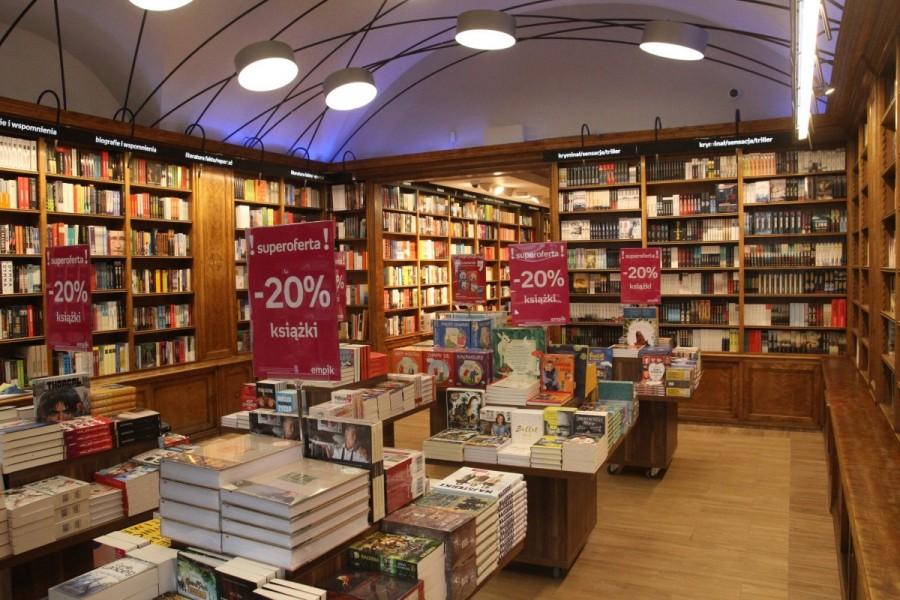 Odpowiedzcie na pytania:- Czy byliście w bibliotece i w księgarni?- Kto pracuje w bibliotece? a kto w księgarni?- Gdzie kupujemy książkę ? a gdzie wypożyczamy?- Dlaczego do biblioteki musimy oddać książkę?- Jak należy się zachowywać w bibliotece?, co musimy zrobić żeby pożyczyć książkę?2.Zabawa :,, Czarodziejski worek”.  Rodzic przygotowuje worek  lub pojemnik , w którym są  klocki, kredka, lalka, samochodzik, pluszak mały i książka. Dziecko nie widzi co jest schowane w worku. Za pomocą dotyku wśród wszystkich przedmiotów  ma odnaleźć książeczkę. Potem po kolei  dotykiem rozpoznaje przedmiot i wyciąga z worka.3.Wykonajcie zadanie  .Policzcie książki i zakreślcie prawidłową cyfrę.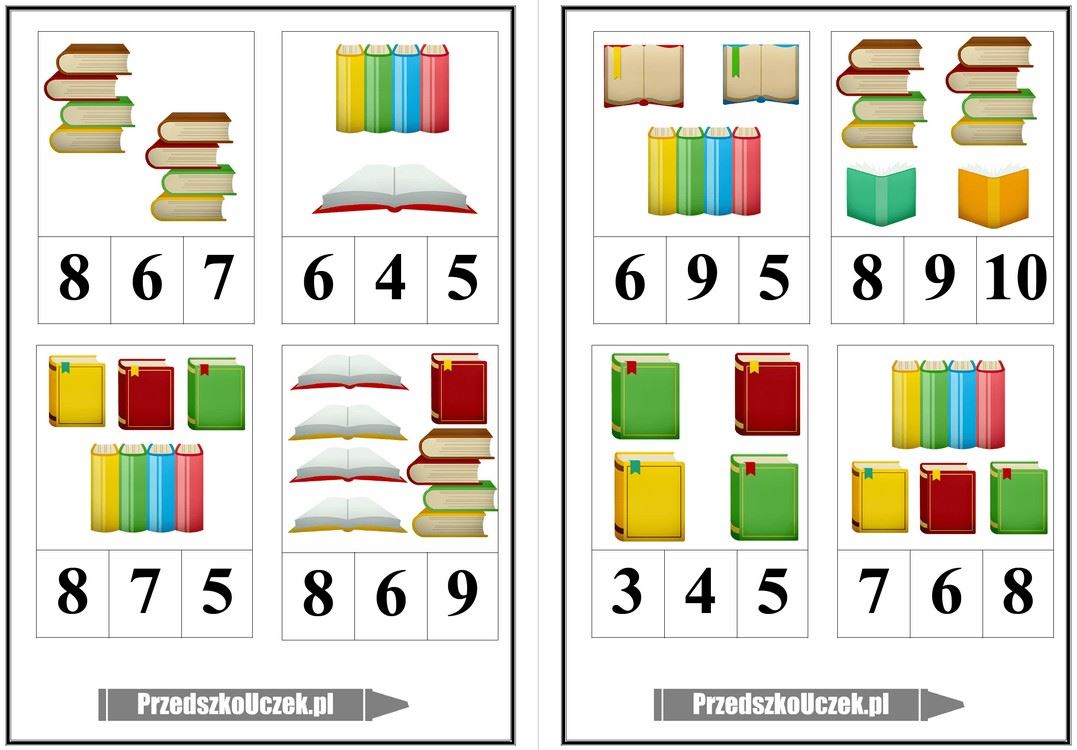 4. Posłuchajcie piosenki,, Bajeczki ” https://www.youtube.com/watch?v=aGfrMwIbPTYNazwijcie bohaterów bajkowych , 5. Wykonaj zadanie na karcie pracy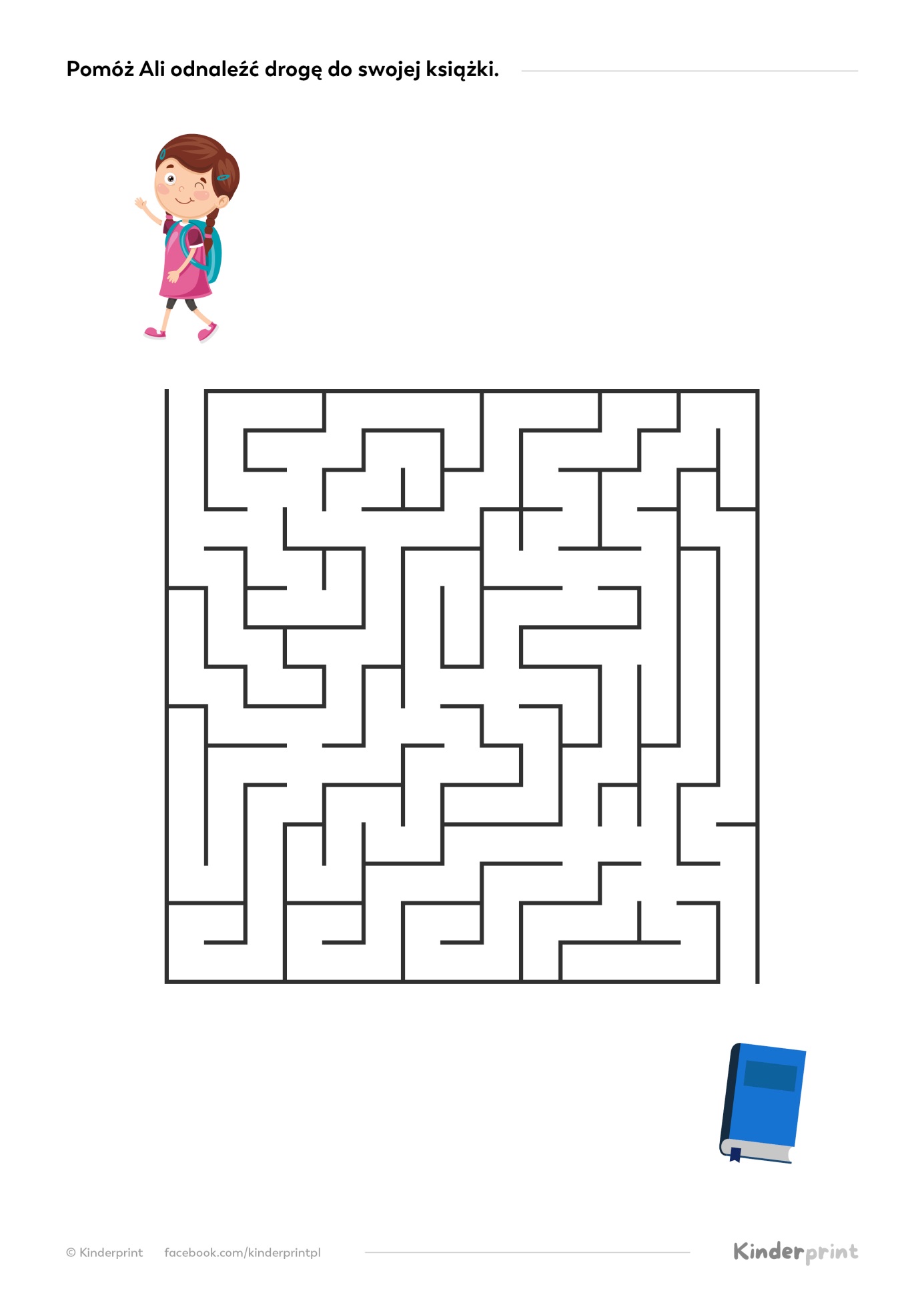 Zapraszam was na gimnastykę z użyciem piłki, bębenek lub tamburinoZABAWA „FIGURKI Z PIŁKĄ”
Dzieci biegają swobodnie po sali, podrzucają i łapią piłkę. 
Na sygnał zatrzymują się w bezruchu, przyjmując dowolna pozę z piłką.ZABAWA „SŁUCHAJ UWAŻNIE”
Dzieci chodzą dowolnie po sali przy dźwiękach tamburynu, każde ma piłkę.Gdy usłyszą jeden sygnał  podrzucają piłkę w górę, po czym ją łapią.
Gdy dwa- odbijają piłkę o podłogę. ĆWICZENIA KSZTAŁTUJĄCE RAMION, NÓG I TUŁOWIAMARSZ PO OBWODZIE KOŁA- przekładanie piłki z ręki do ręki wokół tułowia w prawą i w lewą stronę- stoją w lekkim rozkroku, trzymają piłkę nad głową, wykonują skłon w przód 
z dotknięciem piłki o podłogę i powrót do pozycji wyjściowej.- siad skrzyżny, piłka na kolanach- „BUDOWANIE DOMU”- dłoń nad dłonią coraz wyżej- siad skrzyżny- toczenie piłki obiema rękami jak najdalej do przodu.- siad prosty, toczenie piłki dookoła siebie.- siad równoważny- przetaczanie piłki pod nogami.- siad prosty, podparty- ZJEŻDŻALNIA- przetaczanie piłki na złączonych, lekko uniesionych nogach od stóp do bioder. Uniesienie bioder, powrót piłki w kierunku stóp.- leżenie przodem, ręce wyciągnięte do przodu, toczenie piłki z ręki do ręki.- RAKI Z PIŁKĄ- chodzenie do tyłu, piłka na brzuchuZABAWA „PIŁKA I JA”
Dzieci czworakują na sygnał siadają skrzyżnie i przekładają piłkę dookoła siebie w prawą i w lewą stronęĆWICZENIA Z KOZŁOWANIEM- kozłowanie w miejscu prawą i lewą ręką a następnie z ręki do ręki„ZABAWA RUCH W CISZY”
Dzieci dowolnie chodzą po sali, odbijając piłkę zgodnie z rytmem granym przez nauczyciela.Nauczyciel przestaje grać , a dzieci nadal odbijają piłkę.Nauczyciel ponownie zaczyna grać- musi on być zgodny z rytmem odbijania przez dzieci.Zachęcam do obejrzenia bajki ,,Świnka Peppa w bibliotece” https://www.youtube.com/watch?v=WuUFckrrLak